British Society for Microbial Technology Symposium“Rapid Diagnostics – Time is Relative”18 May 2018Evaluation ReportA total of 102 paying delegates, 12 committee members, 8 speakers/chairs, 5 guests and 26 trade representatives (a total of 153 requiring lunch) attended the BSMT Annual Meeting held at PHE Colindale on 18 May 2018.  In addition to this, a small number of delegates had submitted application forms, but did not progress their submission.  Two delegates received refunds, three have yet to pay and three delegates paid but did not attend. Forty delegates (29%) returned a completed evaluation form.  The results presented in this report are based on the 40 returned forms.Content of the DayThe majority (93%, 37/40) of delegates scored the content and structure of the day as good or very good, and scored the day to have mostly to fully met their expectations.  The remaining three delegates did not provide a score. All the delegates rated the relevance of topics, as well as the usefulness of the content in their work, as either average, good or very good. No delegates scored the meeting content below average. Presentations and DiscussionsFigure 2a shows the evaluation scores given for the individual presentations. Of all the delegates who gave a score, (98%) 39/40 rated the presentations as average, good or very good with one delegate giving a rating of poor.  Up to 2 delegates did not provide a score.  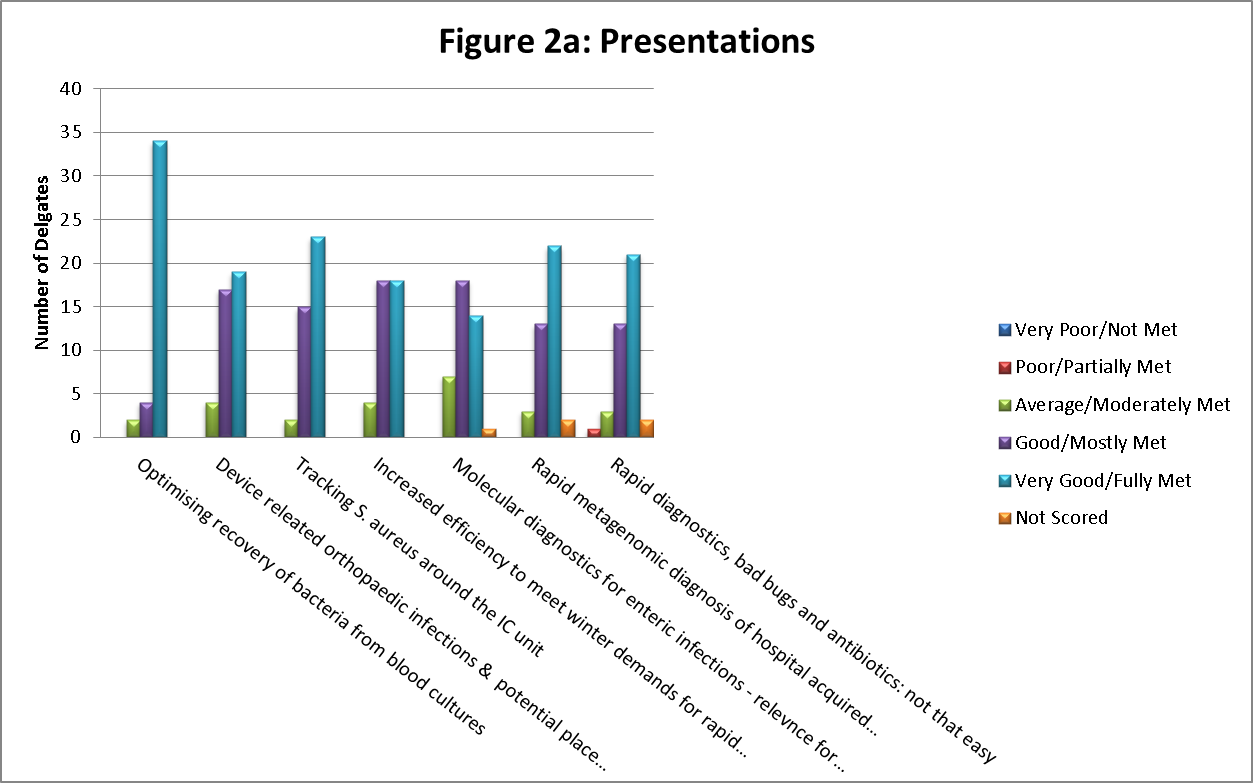 Figure 2b shows the evaluation scores given for the morning and afternoon panel discussions. The morning session was evaluated by the majority of delegates (98%) 39/40 as average, good or very good.  One delegate did not provide a score for this session. 33 delegates (83%) scored the afternoon discussion as either average, good or very good, with 7 delegates (18%) not providing a score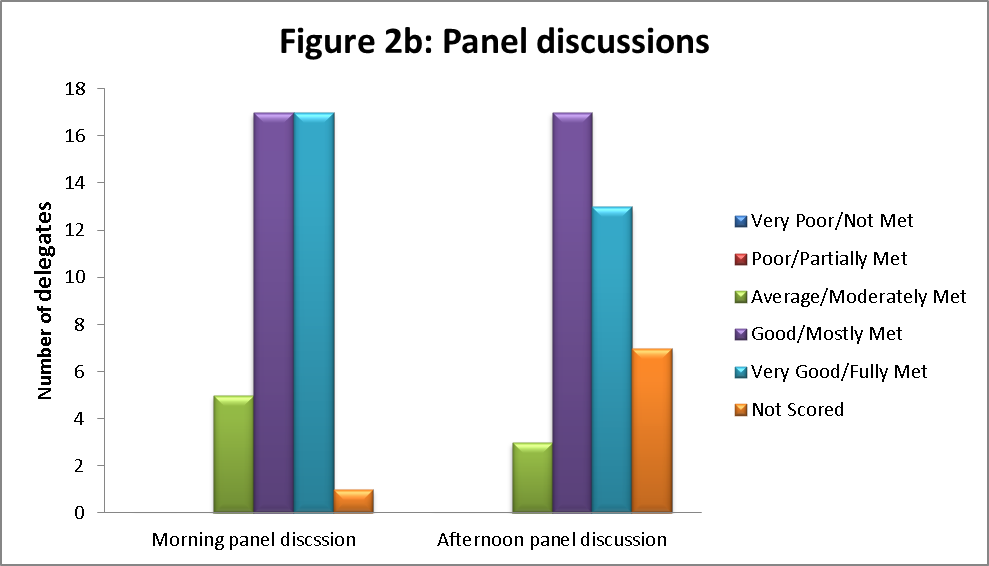 Venue, General Administration and Delegate Pack The majority of delegates (39/40, 98%) evaluated the venue, general administration and delegate pack as either average, good or very good. One delegate did not give a score (Figure 3).Thirty-nine delegates (39/40, 98%) rated their registrations as having been handled in an average, good or very good way. One delegate did not give a score.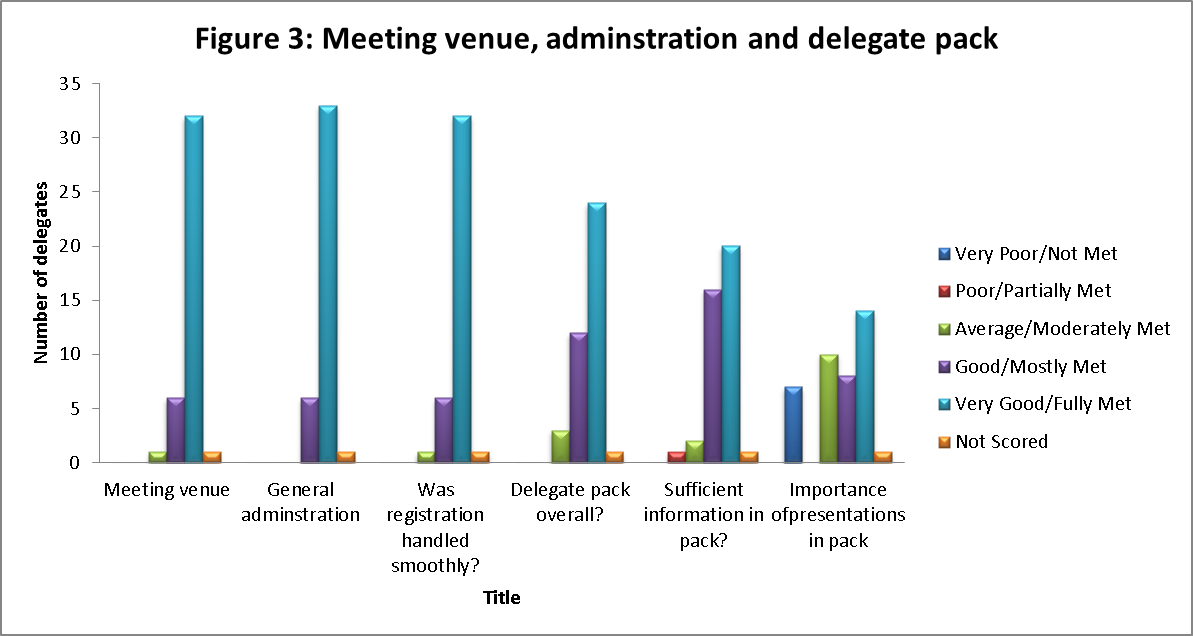 BSMT Education GrantsOf the 40 delegates who were asked, 11 delegates (28%) were aware that the BSMT offered Education Grants, 27 delegates (67%) were not, and 2 delegates (5%) did not answer. Of these, 12 delegates said that they would be interested in applying for the grant, 3 delegates said maybe and 12 delegates said no. Thirteen delegates did not give an answer. The reasons given for not being interested in applying for the BSMT Education Grant were as follows:Lab is very specific to blood productsNot sure if grant suitable for overseas staffNot lab basedSocial Media22/40 (55%) delegates said that they were aware that they could receive regular update on the BSMT Twitter and Facebook account.  16/40 (40%) delegates were not aware and two did not answer the question.35/40 (88%) delegates said they do not follow BSMT on Twitter and Facebook and 3/40 (8%) delegates said they did follow.  Two delegates did not answer this questionAdditional CommentsAll delegates were asked to provide additional comments in the form of free text. A selection of these has been provided below:Presentations on website so less paperMore paper presentation so you can annotate slidesCopies of all presentationsNot sure pack is neededPaper copies of all presentations or on a stickMuch better with less commercial materialReceive presentations by emailMost enjoyed Range of talks and speakersContent of presentationsMorning lecturesEverything but particularly Gemma Clark and Justin O’Grady’s presentationsVaried and interesting topicsDr Grant’s talkGood range of seminars and great foodGood number of talks, good balance and speed.  Nice lunchBlood culture and orthopaedic lectures were very usefulClarity of presentations and links to operational issuesBlood cultures / sepsis talkNGS related seminarsTopics and organisations skills of committeeClinical slants of most talksEnergy of crownNetworking, tight connection between talksGood update on molecular / diagnostic issues and how to applyLeast enjoyed TravelLunch/break and some of presentations too longViruses lecture as not relevant to my roleSpeakers talking fast with no handoutsFinding parkingFoodCould start a bit earlierLate lunchSlightly too much time between sessions, possibly compress or add more speakersMore audience participation, quizShorten lunch and trade showsPlease tell us your main reason for attendingHear about current techTopicsEnteric diagnotics
To remain updatedInteresting subjectsEducationGood speakersEnjoymentNew advances and changesCPD creditGain knowledge relevant to fieldWant to introduce rapid diagnosticsOne of the best meetings around , always currentHow could we improve the meeting?WifiMore central venueLonger time for presentationsMore lectures like Dancer’s, lectures applicable and introducible to routine lab to impact workflowsPresentations on white backgrounds easier to readBigger area for trade showMore audience participationWhere did you hear about the meeting?EmailFrom colleagueOffer at workNotifications to senior managementFacebookBSMT websiteFrom line managerAttend every yearPHE intranetPHE weekly bulletinAny other commentsThumbs up, keep doing what you are doingExcellent day, very usefulLunch worked wellWould like clarification if grant is suitable for international healthcare staffFood was great and organisation was excellentWould like lectures sent via emailExcellent location, speakers, refreshments and day/timeLooking forward to next meetingIt should have more talks or presentations in future BSMT conference about what medical microbiology labs can do practically through molecular biology not just potential development